Информационная карта наставникаАхаян Тамара Матеосовна( ФИО)МБОУ СОШ №8(наименование образовательной организации)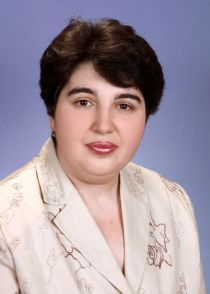 1. Общие сведения1. Общие сведенияДата рождения (день, месяц, год)22.09.19732. Работа2. РаботаОбщий трудовой и педагогический стаж (полных лет на момент заполнения карты)29 летЗанимаемая должностьучитель начальных классов Внеурочная деятельностьКвалификационная категориявысшаяПочетные звания и награды (наименования и дата получения)Благодарственное письмо МУ «Отдел образования» 2014 г.  Грамота МУ «Отдел образования» 2015г.3. ОбразованиеНазвание и год окончания учреждения профессионального образованияДонской педагогический колледж 1993 год среднеспециальное образование  Специальность, квалификация по дипломуКвалификация-учитель начальных классов  Специальность- преподавание в начальных классах.Дополнительное профессиональное образование (профессиональная переподготовка)2017г. ГБОУ ДПО РО РИПК  и ППРО « Формирование метапредметных  и предметных компетенций младших школьников в соответствии с требованиями ФГОС НОО», 144ч.18.06.2019 г. «Элементы деятельности учителя в условиях реализации ФГОС: педагогика начального общего образования»,144ч.12.07.2019г. «Внеурочная деятельность и дополнительное образование: целеполагание, достижение  планируемых результатов», 144ч.23.05.2019г. «Организация инклюзивного образования инвалидов, лиц с ОВЗ в образовательных организациях», 144ч.15.02.2020 г. ГБОУ ДПО РО и ППРО «Проектирование содержания обучения русскому языку в поликультурном образовательном пространстве в условиях реализации ФГОС», 72 ч.Рабочий адрес с индексомРостовская область Мясниковский район село Большие Салы ул. Оганяна,7 346816Рабочий телефон88634926261Цель моей деятельностиСоздание условий для работы и профессионального роста молодого специалиста, способствующего снижению проблем адаптации и успешному вхождению в профессиональную деятельность молодого педагогаЗадачаОбеспечить полноценную адаптацию молодого специалиста в коллективе, в процессе адаптации поддержать педагога эмоционально, укрепить веру педагога в себяВ чем будет выражен результат моего взаимодействия с наставляемымуспешная адаптация к новым условиям трудовой деятельности;спокойное вхождения новую должность;своевременное выполнения всех обязанностей;установления взаимоотношения с педагогическим коллективом;свободное вхождение в роль учителя, классного руководителя;установление взаимоотношения с классным коллективом;умение находить подход к каждому обучающемуся;установление взаимоотношения с родительским комитетом;формирование собственной системы работы;умение внедрять в свою работу новые педагогические технологий и методы;осуществление первых шагов на пути к педагогическому росту.